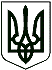 ПЕРЕЯСЛАВСЬКИЙ  МІСЬКИЙ  ГОЛОВАР О З П О Р Я Д Ж Е Н Н Явід « 15 »  грудня  2021 року			                   № 246/07-09/11-21Про скликання позачергової двадцять третьої сесії Переяславської міської ради VIII скликанняВідповідно до статті 46, частини 4 статті 42 Закону України «Про місцеве самоврядування в Україні»:І. Скликати позачергову двадцять третю сесію Переяславської міської ради VIII скликання 17 грудня 2021 року о 09:30 у приміщенні зали засідань міської ради за адресою: вул. Богдана Хмельницького, 27/25, м. Переяслав.ІІ. На розгляд позачергової двадцять третьої сесії винести такі питання:1. Про реєстрацію права комунальної власності на земельні ділянки.2. Різне.3. Інформації, оголошення.ІІІ. Відділу з питань організаційно-інформаційної роботи та комп’ютерного забезпечення виконавчого комітету міської ради оприлюднити порядок денний позачергової двадцять третьої сесії міської ради на офіційному сайті Переяславської міської ради.Міський голова                                                                   В. САУЛКО                                                                                                                                                                                Л. ОВЕРЧУКВ. КОВАЛЕНКО                                                                                                                                                      Н. ЛЕБІДЬ